Windows 7Windows 7 es una versión de Microsoft Windows, línea de sistemas operativos producida por Microsoft Corporation. Esta versión está diseñada para uso en PC, incluyendo equipos de escritorio en hogares y oficinas, equipos portátiles, tablet PC, netbooks y equipos media center[. ]El desarrollo de Windows 7 se completó el 22 de julio de 2009, siendo entonces confirmada su fecha de venta oficial para el 22 de octubre de 2009 junto a su equivalente para servidores Windows Server 2008 R2.[]DesarrolloEl desarrollo de este sistema operativo comenzó inmediatamente después del lanzamiento de Windows Vista. El 20 de julio de 2007 se reveló que ese sistema operativo era llamado internamente por Microsoft como la versión «7». Hasta ese momento la compañía había declarado que Windows 7 tendría soporte para plataformas de 32 bits y 64 bits,[] aunque la versión para servidores que comparte su mismo núcleo (Windows Server 2008 R2, que sucedería a Windows Server 2008) sería exclusivamente de 64 bits.[]El 5 de mayo se liberó la versión Release Candidate en 5 idiomas, entre ellos el español. Estuvo disponible para descargar hasta el 20 de agosto de 2009.El 2 de junio Microsoft anunció que la salida mundial de Windows 7 tendría lugar el 22 de octubre.[]Otro asunto presente en el desarrollo de este sistema, y gracias a los comentarios de los usuarios, fue el minimizar la intrusión habilitando la personalización del Control de cuentas de usuario.CaracterísticasMejoras en el reconocimiento de escritura a mano, soporte para discos duros virtuales, rendimiento mejorado en procesadores multinúcleo,[] mejor rendimiento de arranque, DirectAccess y mejoras en el núcleo. Añade soporte para sistemas que utilizan múltiples tarjetas gráficas de proveedores distintos, una nueva versión de Windows Media Center y un gadget, y aplicaciones como Paint, Wordpad y la calculadora rediseñadas. Se añadieron varios elementos al Panel de control, como un asistente para calibrar el color de la pantalla, un calibrador de texto ClearType, Solución de problemas, Ubicación y otros sensores, Administrador de credenciales, iconos en el área de notificación, entre otros.[]El Centro de Seguridad de Windows se llama aquí Centro de actividades, y se integraron en él las categorías de seguridad y el mantenimiento del equipo.La barra de tareas fue rediseñada, es más ancha, y los botones de las ventanas ya no traen texto, sino únicamente el icono de la aplicación. Estos cambios se hacen para mejorar el desempeño en sistemas de pantalla táctil. Estos iconos se han integrado con la barra «Inicio rápido» usada en versiones anteriores de Windows, y las ventanas abiertas se muestran agrupadas en un único icono de aplicación con un borde, que indica que están abiertas. Los accesos directos sin abrir no tienen un borde. También se colocó un botón para mostrar el escritorio en el extremo derecho de la barra de tareas, que permite ver el escritorio al posar el puntero del ratón por encima.Se añadieron las «Bibliotecas», que son carpetas virtuales que agregan el contenido de varias carpetas y las muestran en una sola vista. Por ejemplo, las carpetas agregadas en la biblioteca «Vídeos» son: «Mis vídeos» y «Vídeos públicos», aunque se pueden agregar más, manualmente. Sirven para clasificar los diferentes tipos de archivos (documentos, música, vídeos, imágenes).Una característica llamada «Jump lists» guarda una lista de los archivos abiertos recientemente. Requisitos de hardwareRequisitos de hardware mínimos recomendados para Windows 7[]Requisitos de hardware mínimos recomendados para Windows 7[]Requisitos de hardware mínimos recomendados para Windows 7[]Arquitectura32 bits64 bitsProcesador1 GHz1 GHzMemoria RAM1 GB de RAM2 GB de RAMTarjeta gráficaDispositivo de gráficos DirectX 9 con soporte de controladores WDDM 1.0 (para Windows Aero)Dispositivo de gráficos DirectX 9 con soporte de controladores WDDM 1.0 (para Windows Aero)Disco duro16 GB de espacio libre20 GB de espacio libre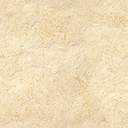 